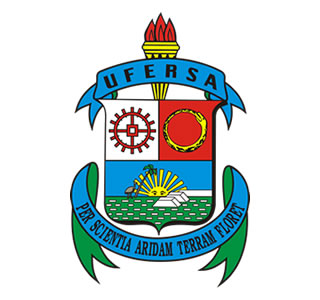 UNIVERSIDADE FEDERAL RURAL DO SEMIÁRIDOESPECIALIZAÇÃO EM DIREITO CONSTITUCIONAL E TRIBUTÁRIOTERMO DE AUTORIZAÇAÕ DE DEFESA DE TCCPor este Termo Autorização, o(a) docente orientador(a) _______________________________________________________________autoriza a defesa do Trabalho de Conclusão de Curso do(a) discente _____________________________________________________________.   Mossoró/RN, ____ de __________________ de ______. ___________________________________________________Professor(a) Orientador(a)